Контакты: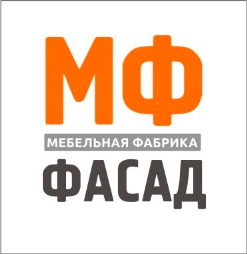 Адрес: Владимирская обл., с.Новое, ул.Рабочая, д.3Телефон: 8-800-550-31-05E-mail: info@mf-kupe.ruМебельная фабрика "МФ-ФАСАД" уже на протяжении 5 лет занимается производством мебельных фасадов МДФ с пленкой ПВХ. За это время мы стали одним из лидеров в данном направлении.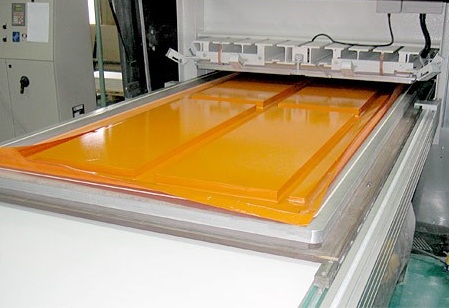 Огромный парк станков, только самое современное оборудование и штат высококвалифицированных специалистов позволяет изготавливать фасады высочайшего качества в минимальные сроки.Наши цены - одни из самых низких в России!Мы будем рады видеть Вас в числе наших клиентов!СТОИМОСТЬ ПО КАТЕГОРИЯМ ПЛЕНОК ПВХ ЗА 1 КВ.М.Мы предлагаем  фасады в широкой цветовой гамме, оклеенные матовой или глянцевой пленкой, а также декором металлик, хамелеон или жемчужина.Большой выбор вариантов фрезеровки: от классики до модерна.Более подробную информацию вы можете получить по нашему телефону.Контакты: 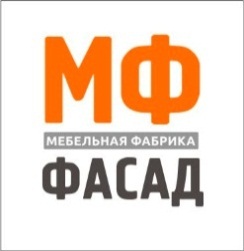 Адрес: Владимирская обл., с.Новое, ул.Рабочая, д.3Телефон: 8-800-550-31-05E-mail: info@mf-kupe.ruВАРИАНТЫ ФРЕЗЕРОВКИ ФАСАДОВНиже представлен минимальный набор фрезеровокВозможен вариант фрезеровки по требованию заказчикаКлассика  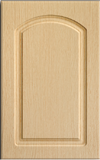 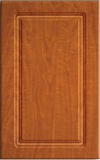 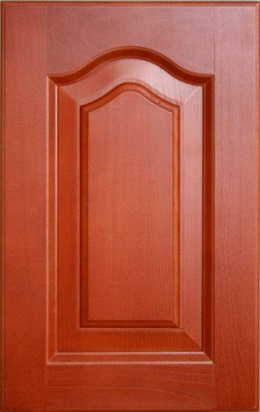 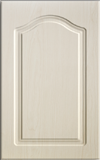 	       Классика №1              Классика №2             Классика №3              Классика №4         Модерн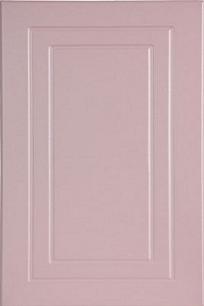 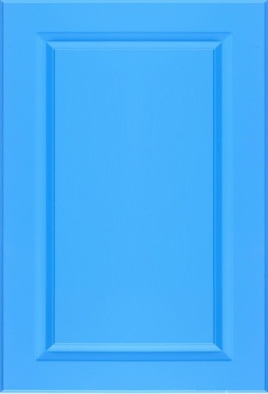 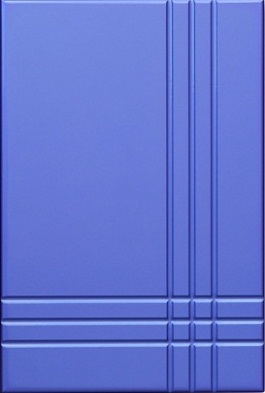                        Модерн №1                    Модерн №2                      Модерн №3             	и другие...Контакты: Адрес: Владимирская обл., с.Новое, ул.Рабочая, д.3Телефон: 8-800-550-31-05E-mail: info@mf-kupe.ru НАШИ ПРЕИМУЩЕСТВАВысокое качествоВы можете быть абсолютно спокойны, делая заказ у нас. Отдел технического контроля отвечает за полное соответствие нашей продукции всем существующим нормам и стандартам качества.Низкие ценыЯвляясь непосредственными производителями кухонных фасадов, мы имеем возможность предоставить Вам самые демократичные цены.Для партнеров и постоянных клиентов мы предусмотрели особо выгодные условия сотрудничества.Минимальные срокиМы  выполняем свою работу в строго обозначенные сроки, ведь мы понимаем, как важно для Вас получить свой заказ вовремя.ГарантииКухонные фасады нашей фабрики полностью соответствуют ГОСТ и поэтому мы убеждены в долговечности их службы. Кроме того, мы ответственно несем взятые на себя гарантийные обязательства перед покупателемдревесныйглянецметалликфантазийныеБез фрезеровки1290169017901790С фрезеровкой1590199021902190